GeographyImportant CitiesImportant PeopleGovernment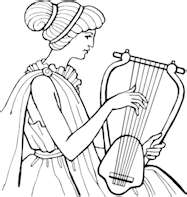 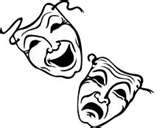 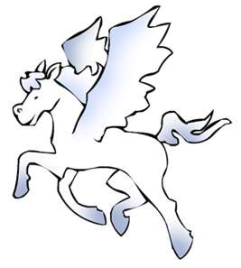 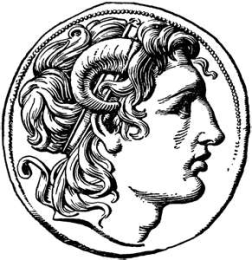 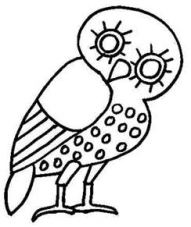 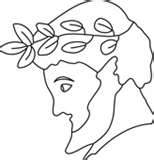 Social ClassTrade & EconomyReligion      Polytheism – Believed in many deities and fate.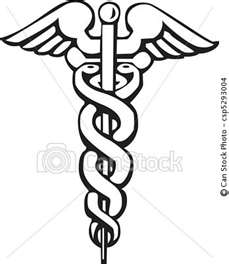 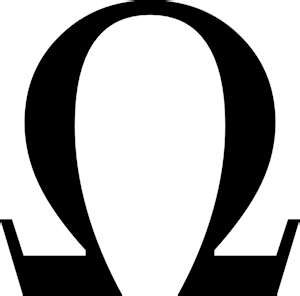 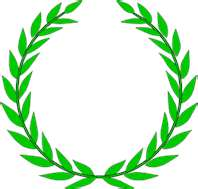 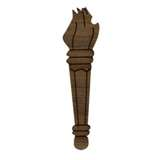 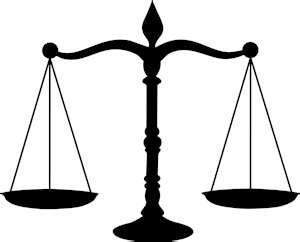 Writing System – based on the Phoenician alphabet.Literature Buildings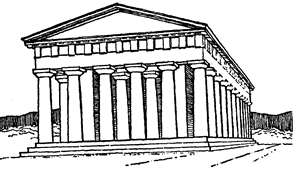 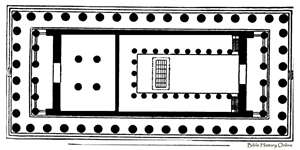 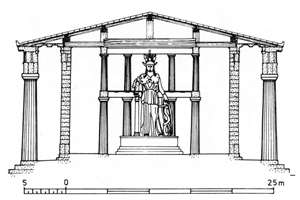 AccomplishmentsVocabularyLocationsLandscapeBodies of WaterMacedoniaGreecePeloponnesusAsia MinorCreteMt. Olympus*Balkan PeninsulaGreece is coved with mountains and little land to farm. Aegean Sea*Gulf of CorinthIonian SeaMediterranean Sea*Sea of CreteSea of MarmaraImportant CitiesImportant CitiesDelphiSpartaAthensTroyKnossosOlympiaLeadersWritersPhilosopherMath / ScienceAgamemnonAlexander the Great Cyrus the GreatDarius PericlesAesop HomerAristotle Plato SocratesArchimedesEuclidPythagoras Types of GovernmentTypes of GovernmentTypes of GovernmentTypes of GovernmentTyrant OligarchyDirect DemocracyRepresentative DemocracyA person who takes power by force and rules with total authority.A few people ruled the many.Citizens rule directly and not through representatives.Citizens choose a smaller group to govern on their behalf.Social Class SystemAristocrats- wealthy men who owned property or military menFarmers were the middle class.Thetas- Craftsmen and men who did manual laborSlaves – Helots - ancient Spartan slavesFreeman – Male citizens of AthensWomen had no rights and were rarely seen outside the home. TradedTraded withTraded forGrapesWineOlivesWoolPotteryWheatBarleyEgyptMesopotamiaMeatLumberVegetables12 Major Olympian Deities12 Major Olympian DeitiesGodsGoddessesZeus – king & weatherHera – queen, women & marriagePoseidon – sea, earthquakes & horsesDemeter – grain & growingApollo – sun, truth, music, healing, dance & poetryHestia* – home & hearthHermes – travel, business & sportAphrodite – love & beautyAres - warAthena – war, wisdom & artHephaestus – fire, volcanoes, blacksmith, & craft-workersArtemis – moon & wild animalsDionysus* – food & drinkMythsEpicsFablesHistoriesPoetryDramas Gods & HeroesExpressed religious believesExplained natureHomerIliadOdysseyAesopTortoise & the HareTaught values and morals.HerodotusThucydidesWrote the first histories of western civilization.Taught Greek values and morals. ComediesTragedies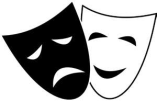 Parthenon – Temple build for the goddess Athena on top of Athens’s acropolis.Democracy – (Athens) still used by the U.S. government.Architecture - ideas & style copied by others (columns) – Lincoln Memorial.Art – ideas of beauty and harmony copied. Theater and drama – we now have plays, movies and TV.Archimedes - solid geometry, Pi, catapult, & lever systems.Euclid – plain geometry.Aristarchus – Earth circled the sun.Eratosthenes – Earth is round, measured the distance around the earth.Pythagoras – set principles of geometry.PeninsulaColonyPolisAgoraOligarchyDirect DemocracyRepresentative DemocracyTyrantZoroastrianismPhilosopher Plane geometrySolid Geometry AstronomerFableDramaTragedyComedyLegacyMythOracleEpicPhilosopherSophistSocratic methodHellenistic EraEpicureanismHelotSatrap